Тридцать первое заседание двадцать восьмого созываРЕШЕНИЕ20 мая 2022 года  № 127а     Об утверждении отчета об исполнении бюджета сельского поселения Мещегаровский сельсовет муниципального района Салаватский район Республики Башкортостан за 2021 годВ соответствии с Федеральным законом от 06 октября 2003 года  №131-ФЗ «Об общих принципах организации местного самоуправления в Российской Федерации», Совет сельского поселения Мещегаровский сельсовет муниципального района Салаватский район Республики Башкортостан РЕШИЛ:1. Утвердить отчет об исполнении бюджета сельского поселения Мещегаровский сельсовет муниципального района Салаватский район Республики Башкортостан за 2021 год согласно приложению.2. Обнародовать настоящее решение путем вывешивания на информационном стенде Администрации сельского поселения Мещегаровский сельсовет муниципального района Салаватский район Республики Башкортостан по адресу: Республика Башкортостан, Салаватский район, с. Мещегарово, ул. Ленина, д.14 и на официальном сайте Администрации сельского поселения Мещегаровский сельсовет муниципального района Салаватский район Республики Башкортостан по адресу: http:// spmeshegar.ru.3. Контроль по выполнению настоящего решения Совета возложить на постоянную комиссию Совета по бюджету, налогам, вопросам экономического развития и собственности. Председатель Совета		                                                           	Р.Ф. СафинСведения об исполнении бюджета по расходам сельского поселения Мещегаровский сельсовет                                                                                                        муниципального района Салаватский район  Республики Башкортостан                                                                                                                                                                                                                   на 31.12.2021 года      2.4. Распределение расходов Мещегаровского сельсовета Салаватского района по разделам, подразделам, целевым статьям(государственным программам Мещегаровского сельсовета Салаватского района и непрограммным направлениям деятельности)и видам расходов классификации расходов бюджетов2.3. Распределение расходов Мещегаровского сельсовета Салаватского районапо целевым статьям (государственным программам Мещегаровского сельсовета Салаватского района и непрограммным направлениям деятельности), группамвидов расходов классификации расходов бюджетов2.2. Ведомственная структура расходов Мещегаровского сельсовета Салаватского районаБаш7ортостан Республика3ыСалауат районымуниципаль районыны8Ми2ш2г2р ауыл Советы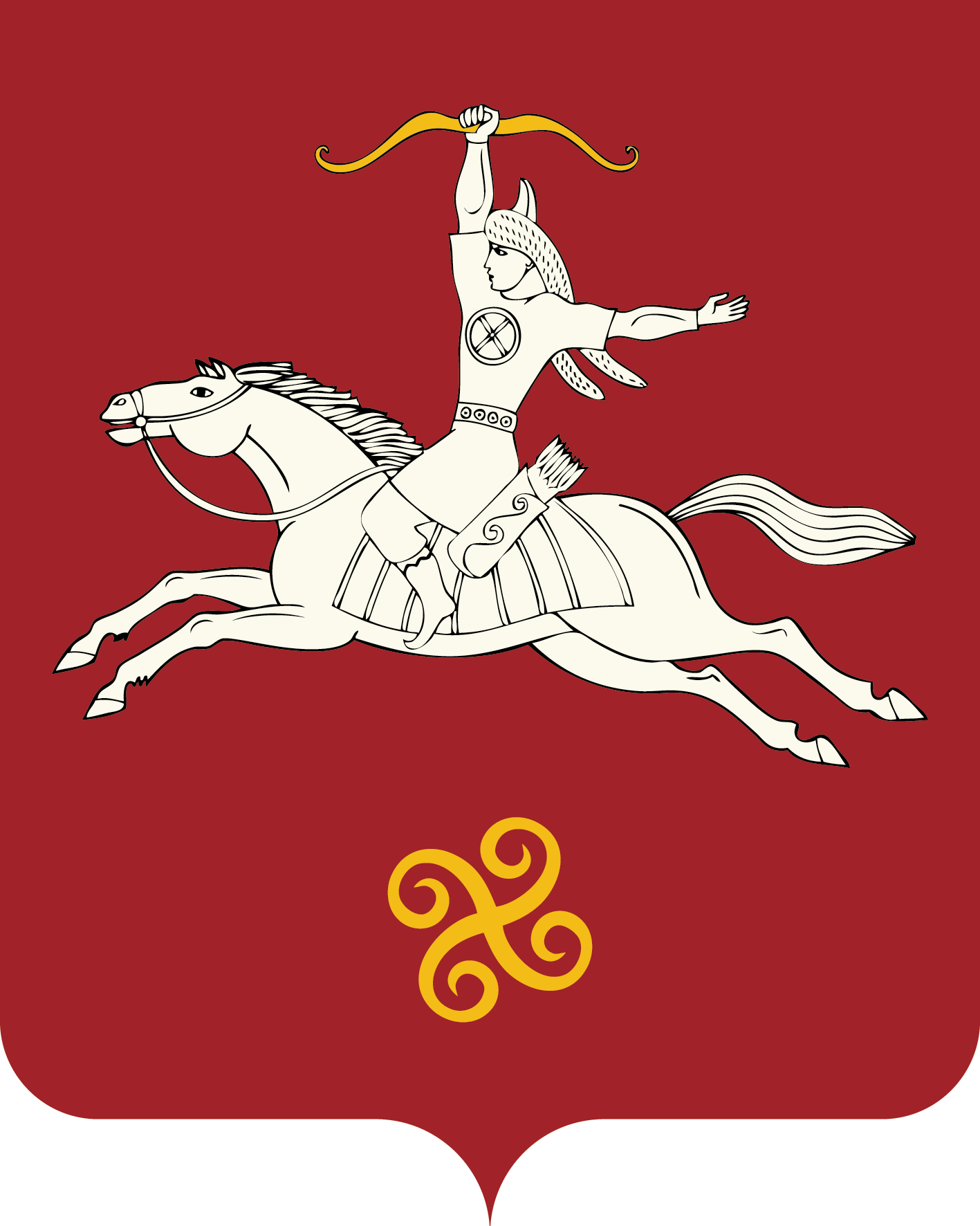  Республика БашкортостанСовет сельского поселенияМещегаровский сельсоветмуниципального районаСалаватский район452495, Ми2ш2г2р ауылы,14 тел. (34777) 2-61-23, 2-61-44452495, с.Мещегарово, ул.Ленина, 14 тел. (34777) 2-61-23, 2-61-44Отчет об исполнении бюджета по доходамОтчет об исполнении бюджета по доходамОтчет об исполнении бюджета по доходамОтчет об исполнении бюджета по доходамОтчет об исполнении бюджета по доходамОтчет об исполнении бюджета по доходамОтчет об исполнении бюджета по доходамна 31 декабря .на 31 декабря .на 31 декабря .на 31 декабря .на 31 декабря .на 31 декабря .на 31 декабря .руб.руб.руб.руб.руб.руб.руб.Наименование показателяКод главыКод доходаБюджетКассовое исполнениеНе исполнено% исполнения1234567ВСЕГО:5 913 806,87 5 911 971,85 1 835,02 99,97 Федеральная налоговая служба182708 400,22 706 265,20 2 135,02 99,70 Неуказанный код дохода1820 00 00 000 00 0000 000708 400,22 706 265,20 2 135,02 99,70 НАЛОГОВЫЕ И НЕНАЛОГОВЫЕ ДОХОДЫ1821 00 00 000 00 0000 000708 400,22 706 265,20 2 135,02 99,70 НАЛОГИ НА ПРИБЫЛЬ, ДОХОДЫ1821 01 00 000 00 0000 00055 300,38 54 681,19 619,19 98,88 Налог на доходы физических лиц1821 01 02 000 01 0000 11055 300,38 54 681,19 619,19 98,88 Налог на доходы физических лиц с доходов, источником которых является налоговый агент, за исключением доходов, в отношении которых исчисление и уплата налога осуществляются в соответствии со статьями 227, 227.1 и 228 Налогового кодекса Российской Федерации1821 01 02 010 01 0000 11055 300,38 53 995,78 1 304,60 97,64 Налог на доходы физических лиц с доходов, источником которых является налоговый агент, за исключением доходов, в отношении которых исчисление и уплата налога осуществляются в соответствии со статьями 227, 227.1 и 228 Налогового кодекса Российской Федерации (сумма платежа (перерасчеты, недоимка и задолженность по соответствующему платежу, в том числе по отмененному)1821 01 02 010 01 1000 1100,00 53 913,09 -53 913,09 0,00 Налог на доходы физических лиц с доходов, источником которых является налоговый агент, за исключением доходов, в отношении которых исчисление и уплата налога осуществляются в соответствии со статьями 227, 227.1 и 228 Налогового кодекса Российской Федерации (пени по соответствующему платежу)1821 01 02 010 01 2100 1100,00 52,43 -52,43 0,00 Налог на доходы физических лиц с доходов, источником которых является налоговый агент, за исключением доходов, в отношении которых исчисление и уплата налога осуществляются в соответствии со статьями 227, 227.1 и 228 Налогового кодекса Российской Федерации (суммы денежных взысканий (штрафов) по соответствующему платежу согласно законодательству Российской Федерации)1821 01 02 010 01 3000 1100,00 30,26 -30,26 0,00 Налог на доходы физических лиц с доходов, полученных от осуществления деятельности физическими лицами, зарегистрированными в качестве индивидуальных предпринимателей, нотариусов, занимающихся частной практикой, адвокатов, учредивших адвокатские кабинеты, и других лиц, занимающихся частной практикой в соответствии со статьей 227 Налогового кодекса Российской Федерации1821 01 02 020 01 0000 1100,00 -68,40 68,40 0,00 Налог на доходы физических лиц с доходов, полученных от осуществления деятельности физическими лицами, зарегистрированными в качестве индивидуальных предпринимателей, нотариусов, занимающихся частной практикой, адвокатов, учредивших адвокатские кабинеты, и других лиц, занимающихся частной практикой в соответствии со статьей 227 Налогового кодекса Российской Федерации (сумма платежа (перерасчеты, недоимка и задолженность по соответствующему платежу, в том числе по отмененному)1821 01 02 020 01 1000 1100,00 -68,40 68,40 0,00 Налог на доходы физических лиц с доходов, полученных физическими лицами в соответствии со статьей 228 Налогового кодекса Российской Федерации1821 01 02 030 01 0000 1100,00 753,81 -753,81 0,00 Налог на доходы физических лиц с доходов, полученных физическими лицами в соответствии со статьей 228 Налогового кодекса Российской Федерации (сумма платежа (перерасчеты, недоимка и задолженность по соответствующему платежу, в том числе по отмененному)1821 01 02 030 01 1000 1100,00 704,99 -704,99 0,00 Налог на доходы физических лиц с доходов, полученных физическими лицами в соответствии со статьей 228 Налогового кодекса Российской Федерации (пени по соответствующему платежу)1821 01 02 030 01 2100 1100,00 48,82 -48,82 0,00 НАЛОГИ НА СОВОКУПНЫЙ ДОХОД1821 05 00 000 00 0000 00027 027,87 27 058,28 -30,41 100,11 Единый сельскохозяйственный налог1821 05 03 000 01 0000 11027 027,87 27 058,28 -30,41 100,11 Единый сельскохозяйственный налог1821 05 03 010 01 0000 11027 027,87 27 058,28 -30,41 100,11 Единый сельскохозяйственный налог (сумма платежа (перерасчеты, недоимка и задолженность по соответствующему платежу, в том числе по отмененному)1821 05 03 010 01 1000 1100,00 26 040,46 -26 040,46 0,00 Единый сельскохозяйственный налог (пени по соответствующему платежу)1821 05 03 010 01 2100 1100,00 1 017,82 -1 017,82 0,00 НАЛОГИ НА ИМУЩЕСТВО1821 06 00 000 00 0000 000626 071,97 627 252,66 -1 180,69 100,19 Налог на имущество физических лиц1821 06 01 000 00 0000 11060 200,00 61 522,58 -1 322,58 102,20 Налог на имущество физических лиц, взимаемый по ставкам, применяемым к объектам налогообложения, расположенным в границах сельских поселений1821 06 01 030 10 0000 11060 200,00 61 522,58 -1 322,58 102,20 Налог на имущество физических лиц, взимаемый по ставкам, применяемым к объектам налогообложения, расположенным в границах сельских поселений (сумма платежа (перерасчеты, недоимка и задолженность по соответствующему платежу, в том числе по отмененному)1821 06 01 030 10 1000 1100,00 60 352,59 -60 352,59 0,00 Налог на имущество физических лиц, взимаемый по ставкам, применяемым к объектам налогообложения, расположенным в границах сельских поселений (пени по соответствующему платежу)1821 06 01 030 10 2100 1100,00 1 169,99 -1 169,99 0,00 Земельный налог1821 06 06 000 00 0000 110565 871,97 565 730,08 141,89 99,97 Земельный налог с организаций1821 06 06 030 00 0000 110119 000,00 119 897,93 -897,93 100,75 Земельный налог с организаций, обладающих земельным участком, расположенным в границах сельских поселений1821 06 06 033 10 0000 110119 000,00 119 897,93 -897,93 100,75 Земельный налог с организаций, обладающих земельным участком, расположенным в границах сельских поселений (сумма платежа (перерасчеты, недоимка и задолженность по соответствующему платежу, в том числе по отмененному)1821 06 06 033 10 1000 1100,00 114 336,50 -114 336,50 0,00 Земельный налог с организаций, обладающих земельным участком, расположенным в границах сельских поселений (пени по соответствующему платежу)1821 06 06 033 10 2100 1100,00 5 301,93 -5 301,93 0,00 Земельный налог с организаций, обладающих земельным участком, расположенным в границах сельских поселений (суммы денежных взысканий (штрафов) по соответствующему платежу согласно законодательству Российской Федерации)1821 06 06 033 10 3000 1100,00 259,50 -259,50 0,00 Земельный налог с физических лиц1821 06 06 040 00 0000 110446 871,97 445 832,15 1 039,82 99,77 Земельный налог с физических лиц, обладающих земельным участком, расположенным в границах сельских поселений1821 06 06 043 10 0000 110446 871,97 445 832,15 1 039,82 99,77 Земельный налог с физических лиц, обладающих земельным участком, расположенным в границах сельских поселений (сумма платежа (перерасчеты, недоимка и задолженность по соответствующему платежу, в том числе по отмененному)1821 06 06 043 10 1000 1100,00 432 336,42 -432 336,42 0,00 Земельный налог с физических лиц, обладающих земельным участком, расположенным в границах сельских поселений (пени по соответствующему платежу)1821 06 06 043 10 2100 1100,00 13 495,73 -13 495,73 0,00 ЗАДОЛЖЕННОСТЬ И ПЕРЕРАСЧЕТЫ ПО ОТМЕНЕННЫМ НАЛОГАМ, СБОРАМ И ИНЫМ ОБЯЗАТЕЛЬНЫМ ПЛАТЕЖАМ1821 09 00 000 00 0000 0000,00 -2 726,93 2 726,93 0,00 Налоги на имущество1821 09 04 000 00 0000 1100,00 -2 726,93 2 726,93 0,00 Земельный налог (по обязательствам, возникшим до 1 января 2006 года)1821 09 04 050 00 0000 1100,00 -2 726,93 2 726,93 0,00 Земельный налог (по обязательствам, возникшим до 1 января 2006 года), мобилизуемый на территориях сельских поселений1821 09 04 053 10 0000 1100,00 -2 726,93 2 726,93 0,00 Земельный налог (по обязательствам, возникшим до 1 января 2006 года), мобилизуемый на территориях сельских поселений (сумма платежа (перерасчеты, недоимка и задолженность по соответствующему платежу, в том числе по отмененному)1821 09 04 053 10 1000 1100,00 -2 629,06 2 629,06 0,00 Земельный налог (по обязательствам, возникшим до 1 января 2006 года), мобилизуемый на территориях сельских поселений (пени по соответствующему платежу)1821 09 04 053 10 2100 1100,00 -97,87 97,87 0,00 Администрация сельского поселения Мещегаровский сельсовет муниципального района Салаватский район Республики Башкортостан706289 018,12 289 018,12 0,00 100,00 Неуказанный код дохода7060 00 00 000 00 0000 000289 018,12 289 018,12 0,00 100,00 НАЛОГОВЫЕ И НЕНАЛОГОВЫЕ ДОХОДЫ7061 00 00 000 00 0000 000289 018,12 289 018,12 0,00 100,00 ДОХОДЫ ОТ ИСПОЛЬЗОВАНИЯ ИМУЩЕСТВА, НАХОДЯЩЕГОСЯ В ГОСУДАРСТВЕННОЙ И МУНИЦИПАЛЬНОЙ СОБСТВЕННОСТИ7061 11 00 000 00 0000 000269 545,70 269 545,70 0,00 100,00 Доходы, получаемые в виде арендной либо иной платы за передачу в возмездное пользование государственного и муниципального имущества (за исключением имущества бюджетных и автономных учреждений, а также имущества государственных и муниципальных унитарных предприятий, в том числе казенных)7061 11 05 000 00 0000 120269 545,70 269 545,70 0,00 100,00 Доходы, получаемые в виде арендной платы за земли после разграничения государственной собственности на землю, а также средства от продажи права на заключение договоров аренды указанных земельных участков (за исключением земельных участков бюджетных и автономных учреждений)7061 11 05 020 00 0000 1200,00 269 545,70 -269 545,70 0,00 Доходы, получаемые в виде арендной платы, а также средства от продажи права на заключение договоров аренды за земли, находящиеся в собственности сельских поселений (за исключением земельных участков муниципальных бюджетных и автономных учреждений)7061 11 05 025 10 0000 1200,00 269 545,70 -269 545,70 0,00 Доходы от сдачи в аренду имущества, находящегося в оперативном управлении органов государственной власти, органов местного самоуправления, органов управления государственными внебюджетными фондами и созданных ими учреждений (за исключением имущества бюджетных и автономных учреждений)7061 11 05 030 00 0000 120269 545,70 0,00 269 545,70 0,00 Доходы от сдачи в аренду имущества, находящегося в оперативном управлении органов управления сельских поселений и созданных ими учреждений (за исключением имущества муниципальных бюджетных и автономных учреждений)7061 11 05 035 10 0000 120269 545,70 0,00 269 545,70 0,00 ШТРАФЫ, САНКЦИИ, ВОЗМЕЩЕНИЕ УЩЕРБА7061 16 00 000 00 0000 00019 472,42 19 472,42 0,00 100,00 Административные штрафы, установленные законами субъектов Российской Федерации об административных правонарушениях7061 16 02 000 02 0000 14019 472,42 17 447,76 2 024,66 89,60 Административные штрафы, установленные законами субъектов Российской Федерации об административных правонарушениях, за нарушение муниципальных правовых актов7061 16 02 020 02 0000 14019 472,42 17 447,76 2 024,66 89,60 Платежи в целях возмещения причиненного ущерба (убытков)7061 16 10 000 00 0000 1400,00 2 024,66 -2 024,66 0,00 Доходы от денежных взысканий (штрафов), поступающие в счет погашения задолженности, образовавшейся до 1 января 2020 года, подлежащие зачислению в бюджеты бюджетной системы Российской Федерации по нормативам, действовавшим в 2019 году7061 16 10 120 00 0000 1400,00 2 024,66 -2 024,66 0,00 Доходы от денежных взысканий (штрафов), поступающие в счет погашения задолженности, образовавшейся до 1 января 2020 года, подлежащие зачислению в бюджет муниципального образования по нормативам, действовавшим в 2019 году7061 16 10 123 01 0000 1400,00 2 024,66 -2 024,66 0,00 Доходы от денежных взысканий (штрафов), поступающие в счет погашения задолженности, образовавшейся до 1 января 2020 года, подлежащие зачислению в бюджет муниципального образования по нормативам, действовавшим в 2019 году (за исключением доходов, направляемых на формирование муниципального дорожного фонда)7061 16 10 123 01 0001 1400,00 2 024,66 -2 024,66 0,00 Администрация сельского поселения Мещегаровский сельсовет муниципального района Салаватский район Республики Башкортостан7914 916 388,53 4 916 688,53 -300,00 100,01 Неуказанный код дохода7910 00 00 000 00 0000 0004 916 388,53 4 916 688,53 -300,00 100,01 НАЛОГОВЫЕ И НЕНАЛОГОВЫЕ ДОХОДЫ7911 00 00 000 00 0000 00021 460,00 21 760,00 -300,00 101,40 ГОСУДАРСТВЕННАЯ ПОШЛИНА7911 08 00 000 00 0000 0004 500,00 4 600,00 -100,00 102,22 Государственная пошлина за совершение нотариальных действий (за исключением действий, совершаемых консульскими учреждениями Российской Федерации)7911 08 04 000 01 0000 1104 500,00 4 600,00 -100,00 102,22 Государственная пошлина за совершение нотариальных действий должностными лицами органов местного самоуправления, уполномоченными в соответствии с законодательными актами Российской Федерации на совершение нотариальных действий7911 08 04 020 01 0000 1104 500,00 4 600,00 -100,00 102,22 сумма платежа (перерасчеты, недоимка и задолженность по соответствующему платежу, в том числе по отмененному)7911 08 04 020 01 1000 1100,00 4 600,00 -4 600,00 0,00 ДОХОДЫ ОТ ОКАЗАНИЯ ПЛАТНЫХ УСЛУГ И КОМПЕНСАЦИИ ЗАТРАТ ГОСУДАРСТВА7911 13 00 000 00 0000 00016 960,00 17 160,00 -200,00 101,18 Доходы от оказания платных услуг (работ)7911 13 01 000 00 0000 1300,00 200,00 -200,00 0,00 Прочие доходы от оказания платных услуг (работ)7911 13 01 990 00 0000 1300,00 200,00 -200,00 0,00 Прочие доходы от оказания платных услуг (работ) получателями средств бюджетов сельских поселений7911 13 01 995 10 0000 1300,00 200,00 -200,00 0,00 Доходы от компенсации затрат государства7911 13 02 000 00 0000 13016 960,00 16 960,00 0,00 100,00 Прочие доходы от компенсации затрат государства7911 13 02 990 00 0000 13016 960,00 16 960,00 0,00 100,00 Прочие доходы от компенсации затрат бюджетов сельских поселений7911 13 02 995 10 0000 13016 960,00 16 960,00 0,00 100,00 ПРОЧИЕ НЕНАЛОГОВЫЕ ДОХОДЫ7911 17 00 000 00 0000 0000,00 0,00 0,00 0,00 Невыясненные поступления7911 17 01 000 00 0000 1800,00 0,00 0,00 0,00 Невыясненные поступления, зачисляемые в бюджеты сельских поселений7911 17 01 050 10 0000 1800,00 0,00 0,00 0,00 БЕЗВОЗМЕЗДНЫЕ ПОСТУПЛЕНИЯ7912 00 00 000 00 0000 0004 894 928,53 4 894 928,53 0,00 100,00 БЕЗВОЗМЕЗДНЫЕ ПОСТУПЛЕНИЯ ОТ ДРУГИХ БЮДЖЕТОВ БЮДЖЕТНОЙ СИСТЕМЫ РОССИЙСКОЙ ФЕДЕРАЦИИ7912 02 00 000 00 0000 0004 894 928,53 4 894 928,53 0,00 100,00 Дотации бюджетам бюджетной системы Российской Федерации7912 02 10 000 00 0000 1501 315 900,00 1 315 900,00 0,00 100,00 Дотации на выравнивание бюджетной обеспеченности из бюджетов муниципальных районов, городских округов с внутригородским делением7912 02 16 001 00 0000 1501 315 900,00 1 315 900,00 0,00 100,00 Дотации бюджетам сельских поселений на выравнивание бюджетной обеспеченности из бюджетов муниципальных районов7912 02 16 001 10 0000 1501 315 900,00 1 315 900,00 0,00 100,00 Субвенции бюджетам бюджетной системы Российской Федерации7912 02 30 000 00 0000 150105 003,00 105 003,00 0,00 100,00 Субвенции бюджетам на осуществление первичного воинского учета на территориях, где отсутствуют военные комиссариаты7912 02 35 118 00 0000 150105 003,00 105 003,00 0,00 100,00 Субвенции бюджетам сельских поселений на осуществление первичного воинского учета на территориях, где отсутствуют военные комиссариаты7912 02 35 118 10 0000 150105 003,00 105 003,00 0,00 100,00 Иные межбюджетные трансферты7912 02 40 000 00 0000 1502 806 525,53 2 806 525,53 0,00 100,00 Межбюджетные трансферты, передаваемые бюджетам муниципальных образований на осуществление части полномочий по решению вопросов местного значения в соответствии с заключенными соглашениями7912 02 40 014 00 0000 150511 999,64 511 999,64 0,00 100,00 Межбюджетные трансферты, передаваемые бюджетам сельских поселений из бюджетов муниципальных районов на осуществление части полномочий по решению вопросов местного значения в соответствии с заключенными соглашениями7912 02 40 014 10 0000 150511 999,64 511 999,64 0,00 100,00 Прочие межбюджетные трансферты, передаваемые бюджетам7912 02 49 999 00 0000 1502 294 525,89 2 294 525,89 0,00 100,00 Прочие межбюджетные трансферты, передаваемые бюджетам сельских поселений7912 02 49 999 10 0000 1502 294 525,89 2 294 525,89 0,00 100,00 Прочие межбюджетные трансферты, передаваемые бюджетам сельских поселений на содержание, ремонт, капитальный ремонт, строительство и реконструкцию автомобильных дорог общего пользования местного значения7912 02 49 999 10 7216 1501 794 525,89 1 794 525,89 0,00 100,00 Прочие межбюджетные трансферты, передаваемые бюджетам сельских поселений (мероприятия по благоустройству территорий населенных пунктов, коммунальному хозяйству, обеспечению мер пожарной безопасности и охране окружающей среды в границах сельских поселений)7912 02 49 999 10 7404 150500 000,00 500 000,00 0,00 100,00 Прочие безвозмездные поступления от других бюджетов бюджетной системы7912 02 90 000 00 0000 150667 500,00 667 500,00 0,00 100,00 Прочие безвозмездные поступления от бюджетов муниципальных районов7912 02 90 050 00 0000 150667 500,00 667 500,00 0,00 100,00 Прочие безвозмездные поступления в бюджеты сельских поселений от бюджетов муниципальных районов7912 02 90 054 10 0000 150667 500,00 667 500,00 0,00 100,00 ПЕРЕЧИСЛЕНИЯ ДЛЯ ОСУЩЕСТВЛЕНИЯ ВОЗВРАТА (ЗАЧЕТА) ИЗЛИШНЕ УПЛАЧЕННЫХ ИЛИ ИЗЛИШНЕ ВЗЫСКАННЫХ СУММ НАЛОГОВ, СБОРОВ И ИНЫХ ПЛАТЕЖЕЙ, А ТАКЖЕ СУММ ПРОЦЕНТОВ ЗА НЕСВОЕВРЕМЕННОЕ ОСУЩЕСТВЛЕНИЕ ТАКОГО ВОЗВРАТА И ПРОЦЕНТОВ, НАЧИСЛЕННЫХ НА ИЗЛИШНЕ ВЗЫСКАННЫЕ СУММЫ7912 08 00 000 00 0000 0000,00 0,00 0,00 0,00 Перечисления из бюджетов сельских поселений (в бюджеты поселений) для осуществления возврата (зачета) излишне уплаченных или излишне взысканных сумм налогов, сборов и иных платежей, а также сумм процентов за несвоевременное осуществление такого возврата и процентов, начисленных на излишне взысканные суммы7912 08 05 000 10 0000 1500,00 0,00 0,00 0,00 руб.руб.руб.руб.руб.руб.руб.Наименование показателяКод классификации расходов бюджетовКод классификации расходов бюджетовПлан 
на 2021 годИсполненоПроцент
исполнения к
плану
на 2021 годПроцент
исполнения к
плану
на 2021 годНаименование показателяРзПрРзПрПлан 
на 2021 годИсполненоПроцент
исполнения к
плану
на 2021 годПроцент
исполнения к
плану
на 2021 год1223455Расходы Мещегаровского сельсовета Салаватского района – всего,6 126 206,87 6 074 552,82 99,16 99,16 в том числе:ОБЩЕГОСУДАРСТВЕННЫЕ ВОПРОСЫ010001002 371 626,34 2 328 707,29 98,19 98,19 Функционирование высшего должностного лица субъекта Российской Федерации и муниципального образования01020102874 865,37 855 429,57 97,78 97,78 Функционирование Правительства Российской Федерации, высших исполнительных органов государственной власти субъектов Российской Федерации, местных администраций010401041 476 760,97 1 468 277,72 99,43 99,43 Резервные фонды0111011115 000,00 0,00 0,00 0,00 Другие общегосударственные вопросы011301135 000,00 5 000,00 100,00 100,00 НАЦИОНАЛЬНАЯ ОБОРОНА02000200105 003,00 105 003,00 100,00 100,00 Мобилизационная и вневойсковая подготовка02030203105 003,00 105 003,00 100,00 100,00 НАЦИОНАЛЬНАЯ БЕЗОПАСНОСТЬ И ПРАВООХРАНИТЕЛЬНАЯ ДЕЯТЕЛЬНОСТЬ0300030057 800,00 57 733,00 99,88 99,88 Защита населения и территории от чрезвычайных ситуаций природного и техногенного характера, пожарная безопасность0310031057 800,00 57 733,00 99,88 99,88 НАЦИОНАЛЬНАЯ ЭКОНОМИКА040004002 834 735,53 2 826 067,53 99,69 99,69 Дорожное хозяйство (дорожные фонды)040904092 466 525,53 2 457 857,53 99,65 99,65 Другие вопросы в области национальной экономики04120412368 210,00 368 210,00 100,00 100,00 ЖИЛИЩНО-КОММУНАЛЬНОЕ ХОЗЯЙСТВО05000500479 061,60 479 061,60 100,00 100,00 Благоустройство05030503479 061,60 479 061,60 100,00 100,00 ОХРАНА ОКРУЖАЮЩЕЙ СРЕДЫ06000600209 980,40 209 980,40 100,00 100,00 Другие вопросы в области охраны окружающей среды06050605209 980,40 209 980,40 100,00 100,00 СОЦИАЛЬНАЯ ПОЛИТИКА1000100068 000,00 68 000,00 100,00 100,00 Пенсионное обеспечение1001100168 000,00 68 000,00 100,00 100,00 ИсполнительИсполнительМухаметдинова Ольга РабисовнаМухаметдинова Ольга РабисовнаМухаметдинова Ольга РабисовнаМухаметдинова Ольга Рабисовна(подпись)(подпись)(подпись)(расшифровка подписи)(расшифровка подписи)(расшифровка подписи)(расшифровка подписи)руб.руб.руб.руб.руб.руб.руб.руб.руб.руб.руб.руб.руб.руб.руб.Наименование показателяКод классификации расходов бюджетовКод классификации расходов бюджетовКод классификации расходов бюджетовКод классификации расходов бюджетовПлан 
на 2021 годПлан 
на 2021 годПлан 
на 2021 годИсполненоИсполненоИсполненоИсполненоПроцент
исполнения к
плану
на 2021 годПроцент
исполнения к
плану
на 2021 годПроцент
исполнения к
плану
на 2021 годНаименование показателяРзПрЦСРЦСРВРПлан 
на 2021 годПлан 
на 2021 годПлан 
на 2021 годИсполненоИсполненоИсполненоИсполненоПроцент
исполнения к
плану
на 2021 годПроцент
исполнения к
плану
на 2021 годПроцент
исполнения к
плану
на 2021 год123345556666777Расходы Мещегаровского сельсовета Салаватского района – всего,6 126 206,87 6 126 206,87 6 126 206,87 6 074 552,82 6 074 552,82 6 074 552,82 6 074 552,82 99,16 99,16 99,16 в том числе:ОБЩЕГОСУДАРСТВЕННЫЕ ВОПРОСЫ01002 371 626,34 2 371 626,34 2 371 626,34 2 328 707,29 2 328 707,29 2 328 707,29 2 328 707,29 98,19 98,19 98,19 Функционирование высшего должностного лица субъекта Российской Федерации и муниципального образования0102874 865,37 874 865,37 874 865,37 855 429,57 855 429,57 855 429,57 855 429,57 97,78 97,78 97,78 Муниципальная программа «Развитие муниципальной службы в сельских поселениях муниципального района Салаватский район Республики Башкортостан»010227000000002700000000874 865,37 874 865,37 874 865,37 855 429,57 855 429,57 855 429,57 855 429,57 97,78 97,78 97,78 2710000000010227100000002710000000874 865,37 874 865,37 874 865,37 855 429,57 855 429,57 855 429,57 855 429,57 97,78 97,78 97,78 программные расходы010227101000002710100000874 865,37 874 865,37 874 865,37 855 429,57 855 429,57 855 429,57 855 429,57 97,78 97,78 97,78 Глава муниципального образования010227101020302710102030874 865,37 874 865,37 874 865,37 855 429,57 855 429,57 855 429,57 855 429,57 97,78 97,78 97,78 Расходы на выплаты персоналу в целях обеспечения выполнения функций государственными (муниципальными) органами, казенными учреждениями, органами управления государственными внебюджетными фондами010227101020302710102030100874 865,37 874 865,37 874 865,37 855 429,57 855 429,57 855 429,57 855 429,57 97,78 97,78 97,78 Расходы на выплаты персоналу государственных (муниципальных) органов010227101020302710102030120874 865,37 874 865,37 874 865,37 855 429,57 855 429,57 855 429,57 855 429,57 97,78 97,78 97,78 Фонд оплаты труда государственных (муниципальных) органов010227101020302710102030121690 000,00 690 000,00 690 000,00 689 299,57 689 299,57 689 299,57 689 299,57 99,90 99,90 99,90 Взносы по обязательному социальному страхованию на выплаты денежного содержания и иные выплаты работникам государственных (муниципальных) органов010227101020302710102030129184 865,37 184 865,37 184 865,37 166 130,00 166 130,00 166 130,00 166 130,00 89,87 89,87 89,87 Функционирование Правительства Российской Федерации, высших исполнительных органов государственной власти субъектов Российской Федерации, местных администраций01041 476 760,97 1 476 760,97 1 476 760,97 1 468 277,72 1 468 277,72 1 468 277,72 1 468 277,72 99,43 99,43 99,43 Муниципальная программа «Развитие муниципальной службы в сельских поселениях муниципального района Салаватский район Республики Башкортостан»0104270000000027000000001 476 760,97 1 476 760,97 1 476 760,97 1 468 277,72 1 468 277,72 1 468 277,72 1 468 277,72 99,43 99,43 99,43 27100000000104271000000027100000001 476 760,97 1 476 760,97 1 476 760,97 1 468 277,72 1 468 277,72 1 468 277,72 1 468 277,72 99,43 99,43 99,43 программные расходы0104271010000027101000001 476 760,97 1 476 760,97 1 476 760,97 1 468 277,72 1 468 277,72 1 468 277,72 1 468 277,72 99,43 99,43 99,43 Аппараты органов государственной власти Республики Башкортостан0104271010204027101020401 476 760,97 1 476 760,97 1 476 760,97 1 468 277,72 1 468 277,72 1 468 277,72 1 468 277,72 99,43 99,43 99,43 Расходы на выплаты персоналу в целях обеспечения выполнения функций государственными (муниципальными) органами, казенными учреждениями, органами управления государственными внебюджетными фондами010427101020402710102040100499 573,85 499 573,85 499 573,85 499 573,85 499 573,85 499 573,85 499 573,85 100,00 100,00 100,00 Расходы на выплаты персоналу государственных (муниципальных) органов010427101020402710102040120499 573,85 499 573,85 499 573,85 499 573,85 499 573,85 499 573,85 499 573,85 100,00 100,00 100,00 Фонд оплаты труда государственных (муниципальных) органов010427101020402710102040121385 349,87 385 349,87 385 349,87 385 349,87 385 349,87 385 349,87 385 349,87 100,00 100,00 100,00 Взносы по обязательному социальному страхованию на выплаты денежного содержания и иные выплаты работникам государственных (муниципальных) органов010427101020402710102040129114 223,98 114 223,98 114 223,98 114 223,98 114 223,98 114 223,98 114 223,98 100,00 100,00 100,00 Закупка товаров, работ и услуг для обеспечения государственных (муниципальных) нужд010427101020402710102040200954 312,12 954 312,12 954 312,12 945 828,87 945 828,87 945 828,87 945 828,87 99,11 99,11 99,11 Иные закупки товаров, работ и услуг для обеспечения государственных (муниципальных) нужд010427101020402710102040240954 312,12 954 312,12 954 312,12 945 828,87 945 828,87 945 828,87 945 828,87 99,11 99,11 99,11 Закупка товаров, работ, услуг в сфере информационно-коммуникационных технологий01042710102040271010204024269 840,65 69 840,65 69 840,65 69 840,65 69 840,65 69 840,65 69 840,65 100,00 100,00 100,00 Прочая закупка товаров, работ и услуг010427101020402710102040244855 008,75 855 008,75 855 008,75 846 525,50 846 525,50 846 525,50 846 525,50 99,01 99,01 99,01 Закупка энергетических ресурсов01042710102040271010204024729 462,72 29 462,72 29 462,72 29 462,72 29 462,72 29 462,72 29 462,72 100,00 100,00 100,00 Иные бюджетные ассигнования01042710102040271010204080022 875,00 22 875,00 22 875,00 22 875,00 22 875,00 22 875,00 22 875,00 100,00 100,00 100,00 Уплата налогов, сборов и иных платежей01042710102040271010204085022 875,00 22 875,00 22 875,00 22 875,00 22 875,00 22 875,00 22 875,00 100,00 100,00 100,00 Уплата налога на имущество организаций и земельного налога0104271010204027101020408519 250,00 9 250,00 9 250,00 9 250,00 9 250,00 9 250,00 9 250,00 100,00 100,00 100,00 Уплата прочих налогов, сборов01042710102040271010204085210 925,00 10 925,00 10 925,00 10 925,00 10 925,00 10 925,00 10 925,00 100,00 100,00 100,00 Уплата иных платежей0104271010204027101020408532 700,00 2 700,00 2 700,00 2 700,00 2 700,00 2 700,00 2 700,00 100,00 100,00 100,00 Резервные фонды011115 000,00 15 000,00 15 000,00 0,00 0,00 0,00 0,00 0,00 0,00 0,00 Муниципальная программа «Безопасная среда в муниципальном районе Салаватский район Республики Башкортостан»01111300000000130000000015 000,00 15 000,00 15 000,00 0,00 0,00 0,00 0,00 0,00 0,00 0,00 Подпрограмма «Защита населения и территорий от чрезвычайных ситуаций, обеспечение пожарной безопасности и безопасности людей на водных объектах в муницииальном районе Салаватский район Республики Башкортостан»01111310000000131000000015 000,00 15 000,00 15 000,00 0,00 0,00 0,00 0,00 0,00 0,00 0,00 Повышение безопасности муниципального района и снижение ущерба при чрезвычайных ситуациях01111310100000131010000015 000,00 15 000,00 15 000,00 0,00 0,00 0,00 0,00 0,00 0,00 0,00 Резервные фонды местных администраций01111310107500131010750015 000,00 15 000,00 15 000,00 0,00 0,00 0,00 0,00 0,00 0,00 0,00 Иные бюджетные ассигнования01111310107500131010750080015 000,00 15 000,00 15 000,00 0,00 0,00 0,00 0,00 0,00 0,00 0,00 Резервные средства01111310107500131010750087015 000,00 15 000,00 15 000,00 0,00 0,00 0,00 0,00 0,00 0,00 0,00 Другие общегосударственные вопросы01135 000,00 5 000,00 5 000,00 5 000,00 5 000,00 5 000,00 5 000,00 100,00 100,00 100,00 Муниципальная программа «Развитие муниципальной службы в сельских поселениях муниципального района Салаватский район Республики Башкортостан»0113270000000027000000005 000,00 5 000,00 5 000,00 5 000,00 5 000,00 5 000,00 5 000,00 100,00 100,00 100,00 27100000000113271000000027100000005 000,00 5 000,00 5 000,00 5 000,00 5 000,00 5 000,00 5 000,00 100,00 100,00 100,00 программные расходы0113271010000027101000005 000,00 5 000,00 5 000,00 5 000,00 5 000,00 5 000,00 5 000,00 100,00 100,00 100,00 Прочие выплаты по обязательствам государства0113271019235027101923505 000,00 5 000,00 5 000,00 5 000,00 5 000,00 5 000,00 5 000,00 100,00 100,00 100,00 Иные бюджетные ассигнования0113271019235027101923508005 000,00 5 000,00 5 000,00 5 000,00 5 000,00 5 000,00 5 000,00 100,00 100,00 100,00 Исполнение судебных актов0113271019235027101923508305 000,00 5 000,00 5 000,00 5 000,00 5 000,00 5 000,00 5 000,00 100,00 100,00 100,00 Исполнение судебных актов Российской Федерации и мировых соглашений по возмещению причиненного вреда0113271019235027101923508315 000,00 5 000,00 5 000,00 5 000,00 5 000,00 5 000,00 5 000,00 100,00 100,00 100,00 НАЦИОНАЛЬНАЯ ОБОРОНА0200105 003,00 105 003,00 105 003,00 105 003,00 105 003,00 105 003,00 105 003,00 100,00 100,00 100,00 Мобилизационная и вневойсковая подготовка0203105 003,00 105 003,00 105 003,00 105 003,00 105 003,00 105 003,00 105 003,00 100,00 100,00 100,00 Муниципальная программа «Управление муниципальными финансами и муниципальным долгом муниципального района Салаватский район Республики Башкортостан»020315000000001500000000105 003,00 105 003,00 105 003,00 105 003,00 105 003,00 105 003,00 105 003,00 100,00 100,00 100,00 Подпрограмма «Совершенствование бюджетной политики и эффективное использование бюджетного потенциала муниципального района Салаватский район Республики Башкортостан»020315100000001510000000105 003,00 105 003,00 105 003,00 105 003,00 105 003,00 105 003,00 105 003,00 100,00 100,00 100,00 Организация планирования и исполнения бюджета МР Салаватский район РБ020315101000001510100000105 003,00 105 003,00 105 003,00 105 003,00 105 003,00 105 003,00 105 003,00 100,00 100,00 100,00 Субвенции на осуществление первичного воинского учета на территориях, где отсутствуют военные комиссариаты020315101511801510151180105 003,00 105 003,00 105 003,00 105 003,00 105 003,00 105 003,00 105 003,00 100,00 100,00 100,00 Расходы на выплаты персоналу в целях обеспечения выполнения функций государственными (муниципальными) органами, казенными учреждениями, органами управления государственными внебюджетными фондами020315101511801510151180100101 300,00 101 300,00 101 300,00 101 300,00 101 300,00 101 300,00 101 300,00 100,00 100,00 100,00 Расходы на выплаты персоналу государственных (муниципальных) органов020315101511801510151180120101 300,00 101 300,00 101 300,00 101 300,00 101 300,00 101 300,00 101 300,00 100,00 100,00 100,00 Фонд оплаты труда государственных (муниципальных) органов02031510151180151015118012177 800,00 77 800,00 77 800,00 77 800,00 77 800,00 77 800,00 77 800,00 100,00 100,00 100,00 Взносы по обязательному социальному страхованию на выплаты денежного содержания и иные выплаты работникам государственных (муниципальных) органов02031510151180151015118012923 500,00 23 500,00 23 500,00 23 500,00 23 500,00 23 500,00 23 500,00 100,00 100,00 100,00 Закупка товаров, работ и услуг для обеспечения государственных (муниципальных) нужд0203151015118015101511802003 703,00 3 703,00 3 703,00 3 703,00 3 703,00 3 703,00 3 703,00 100,00 100,00 100,00 Иные закупки товаров, работ и услуг для обеспечения государственных (муниципальных) нужд0203151015118015101511802403 703,00 3 703,00 3 703,00 3 703,00 3 703,00 3 703,00 3 703,00 100,00 100,00 100,00 Прочая закупка товаров, работ и услуг0203151015118015101511802443 703,00 3 703,00 3 703,00 3 703,00 3 703,00 3 703,00 3 703,00 100,00 100,00 100,00 НАЦИОНАЛЬНАЯ БЕЗОПАСНОСТЬ И ПРАВООХРАНИТЕЛЬНАЯ ДЕЯТЕЛЬНОСТЬ030057 800,00 57 800,00 57 800,00 57 733,00 57 733,00 57 733,00 57 733,00 99,88 99,88 99,88 Защита населения и территории от чрезвычайных ситуаций природного и техногенного характера, пожарная безопасность031057 800,00 57 800,00 57 800,00 57 733,00 57 733,00 57 733,00 57 733,00 99,88 99,88 99,88 Муниципальная программа «Безопасная среда в муниципальном районе Салаватский район Республики Башкортостан»03101300000000130000000057 800,00 57 800,00 57 800,00 57 733,00 57 733,00 57 733,00 57 733,00 99,88 99,88 99,88 Подпрограмма «Защита населения и территорий от чрезвычайных ситуаций, обеспечение пожарной безопасности и безопасности людей на водных объектах в муницииальном районе Салаватский район Республики Башкортостан»03101310000000131000000057 800,00 57 800,00 57 800,00 57 733,00 57 733,00 57 733,00 57 733,00 99,88 99,88 99,88 Повышение безопасности муниципального района и снижение ущерба при чрезвычайных ситуациях03101310100000131010000057 800,00 57 800,00 57 800,00 57 733,00 57 733,00 57 733,00 57 733,00 99,88 99,88 99,88 Проведение аварийно-спасательных и аварийно-восстановительных работ в результате чрезвычайных ситуаций0310131012192013101219205 000,00 5 000,00 5 000,00 5 000,00 5 000,00 5 000,00 5 000,00 100,00 100,00 100,00 Социальное обеспечение и иные выплаты населению0310131012192013101219203005 000,00 5 000,00 5 000,00 5 000,00 5 000,00 5 000,00 5 000,00 100,00 100,00 100,00 Социальные выплаты гражданам, кроме публичных нормативных социальных выплат0310131012192013101219203205 000,00 5 000,00 5 000,00 5 000,00 5 000,00 5 000,00 5 000,00 100,00 100,00 100,00 Пособия, компенсации и иные социальные выплаты гражданам, кроме публичных нормативных обязательств0310131012192013101219203215 000,00 5 000,00 5 000,00 5 000,00 5 000,00 5 000,00 5 000,00 100,00 100,00 100,00 Мероприятия по развитию инфраструктуры объектов противопожарной службы03101310124300131012430017 600,00 17 600,00 17 600,00 17 533,00 17 533,00 17 533,00 17 533,00 99,62 99,62 99,62 Закупка товаров, работ и услуг для обеспечения государственных (муниципальных) нужд03101310124300131012430020017 600,00 17 600,00 17 600,00 17 533,00 17 533,00 17 533,00 17 533,00 99,62 99,62 99,62 Иные закупки товаров, работ и услуг для обеспечения государственных (муниципальных) нужд03101310124300131012430024017 600,00 17 600,00 17 600,00 17 533,00 17 533,00 17 533,00 17 533,00 99,62 99,62 99,62 Прочая закупка товаров, работ и услуг03101310124300131012430024417 600,00 17 600,00 17 600,00 17 533,00 17 533,00 17 533,00 17 533,00 99,62 99,62 99,62 Иные межбюджетные трансферты на финансирование мероприятий по благоустройству территорий населенных пунктов, коммунальному хозяйству, обеспечению мер пожарной безопасности, осуществлению дорожной деятельности и охране окружающей среды в границах сельских поселений03101310174040131017404035 200,00 35 200,00 35 200,00 35 200,00 35 200,00 35 200,00 35 200,00 100,00 100,00 100,00 Закупка товаров, работ и услуг для обеспечения государственных (муниципальных) нужд03101310174040131017404020035 200,00 35 200,00 35 200,00 35 200,00 35 200,00 35 200,00 35 200,00 100,00 100,00 100,00 Иные закупки товаров, работ и услуг для обеспечения государственных (муниципальных) нужд03101310174040131017404024035 200,00 35 200,00 35 200,00 35 200,00 35 200,00 35 200,00 35 200,00 100,00 100,00 100,00 Прочая закупка товаров, работ и услуг03101310174040131017404024435 200,00 35 200,00 35 200,00 35 200,00 35 200,00 35 200,00 35 200,00 100,00 100,00 100,00 НАЦИОНАЛЬНАЯ ЭКОНОМИКА04002 834 735,53 2 834 735,53 2 834 735,53 2 826 067,53 2 826 067,53 2 826 067,53 2 826 067,53 99,69 99,69 99,69 Дорожное хозяйство (дорожные фонды)04092 466 525,53 2 466 525,53 2 466 525,53 2 457 857,53 2 457 857,53 2 457 857,53 2 457 857,53 99,65 99,65 99,65 Муниципальная программа «Развитие дорожного хозяйства муниципального района Салаватский район Республики Башкортостан»0409210000000021000000002 466 525,53 2 466 525,53 2 466 525,53 2 457 857,53 2 457 857,53 2 457 857,53 2 457 857,53 99,65 99,65 99,65 Подпрограмма «Развитие дорожного хозяйства поселений муниципального района Салаватский район Республики Башкортостан»0409211000000021100000002 466 525,53 2 466 525,53 2 466 525,53 2 457 857,53 2 457 857,53 2 457 857,53 2 457 857,53 99,65 99,65 99,65 Выполнение работ по содержанию, ремонту, капитальному ремонту автомобильных дорог и улично-дорожной сети0409211010000021101000002 466 525,53 2 466 525,53 2 466 525,53 2 457 857,53 2 457 857,53 2 457 857,53 2 457 857,53 99,65 99,65 99,65 Дорожное хозяйство040921101031502110103150671 999,64 671 999,64 671 999,64 663 331,64 663 331,64 663 331,64 663 331,64 98,71 98,71 98,71 Закупка товаров, работ и услуг для обеспечения государственных (муниципальных) нужд040921101031502110103150200671 999,64 671 999,64 671 999,64 663 331,64 663 331,64 663 331,64 663 331,64 98,71 98,71 98,71 Иные закупки товаров, работ и услуг для обеспечения государственных (муниципальных) нужд040921101031502110103150240671 999,64 671 999,64 671 999,64 663 331,64 663 331,64 663 331,64 663 331,64 98,71 98,71 98,71 Прочая закупка товаров, работ и услуг040921101031502110103150244671 999,64 671 999,64 671 999,64 663 331,64 663 331,64 663 331,64 663 331,64 98,71 98,71 98,71 Содержание, ремонт, капитальный ремонт, строительство и реконструкция автомобильных дорог общего пользования местного значения040921101S216021101S21601 794 525,89 1 794 525,89 1 794 525,89 1 794 525,89 1 794 525,89 1 794 525,89 1 794 525,89 100,00 100,00 100,00 Закупка товаров, работ и услуг для обеспечения государственных (муниципальных) нужд040921101S216021101S21602001 794 525,89 1 794 525,89 1 794 525,89 1 794 525,89 1 794 525,89 1 794 525,89 1 794 525,89 100,00 100,00 100,00 Иные закупки товаров, работ и услуг для обеспечения государственных (муниципальных) нужд040921101S216021101S21602401 794 525,89 1 794 525,89 1 794 525,89 1 794 525,89 1 794 525,89 1 794 525,89 1 794 525,89 100,00 100,00 100,00 Прочая закупка товаров, работ и услуг040921101S216021101S21602441 794 525,89 1 794 525,89 1 794 525,89 1 794 525,89 1 794 525,89 1 794 525,89 1 794 525,89 100,00 100,00 100,00 Другие вопросы в области национальной экономики0412368 210,00 368 210,00 368 210,00 368 210,00 368 210,00 368 210,00 368 210,00 100,00 100,00 100,00 Муниципальная программа «Развитие земельных и имущественных отношений в муниципальном районе Салаватский район Республики Башкортостан»041219000000001900000000368 210,00 368 210,00 368 210,00 368 210,00 368 210,00 368 210,00 368 210,00 100,00 100,00 100,00 Подпрограмма «Повышение эффективности использования муниципального имущества муниципального района Салаватский район Республики Башкортостан»041219100000001910000000368 210,00 368 210,00 368 210,00 368 210,00 368 210,00 368 210,00 368 210,00 100,00 100,00 100,00 Проведение работ по имуществу и землеустройству041219101000001910100000368 210,00 368 210,00 368 210,00 368 210,00 368 210,00 368 210,00 368 210,00 100,00 100,00 100,00 Проведение работ по землеустройству041219101033301910103330368 210,00 368 210,00 368 210,00 368 210,00 368 210,00 368 210,00 368 210,00 100,00 100,00 100,00 Закупка товаров, работ и услуг для обеспечения государственных (муниципальных) нужд041219101033301910103330200368 210,00 368 210,00 368 210,00 368 210,00 368 210,00 368 210,00 368 210,00 100,00 100,00 100,00 Иные закупки товаров, работ и услуг для обеспечения государственных (муниципальных) нужд041219101033301910103330240368 210,00 368 210,00 368 210,00 368 210,00 368 210,00 368 210,00 368 210,00 100,00 100,00 100,00 Прочая закупка товаров, работ и услуг041219101033301910103330244368 210,00 368 210,00 368 210,00 368 210,00 368 210,00 368 210,00 368 210,00 100,00 100,00 100,00 ЖИЛИЩНО-КОММУНАЛЬНОЕ ХОЗЯЙСТВО0500479 061,60 479 061,60 479 061,60 479 061,60 479 061,60 479 061,60 479 061,60 100,00 100,00 100,00 Благоустройство0503479 061,60 479 061,60 479 061,60 479 061,60 479 061,60 479 061,60 479 061,60 100,00 100,00 100,00 Муниципальная программа «Качественное жилищно-коммунальное обслуживание в муниципальном районе Салаватский район Республики Башкортостан»050306000000000600000000479 061,60 479 061,60 479 061,60 479 061,60 479 061,60 479 061,60 479 061,60 100,00 100,00 100,00 Подпрограмма «Благоустройство территорий сельских поселений в муниципальном районе Салаватский район Республики Башкортостан»050306100000000610000000479 061,60 479 061,60 479 061,60 479 061,60 479 061,60 479 061,60 479 061,60 100,00 100,00 100,00 Основное мероприятие «Повышение степени благоустройства территорий»050306101000000610100000479 061,60 479 061,60 479 061,60 479 061,60 479 061,60 479 061,60 479 061,60 100,00 100,00 100,00 Мероприятия по благоустройству территорий населенных пунктов050306101060500610106050224 242,00 224 242,00 224 242,00 224 242,00 224 242,00 224 242,00 224 242,00 100,00 100,00 100,00 Закупка товаров, работ и услуг для обеспечения государственных (муниципальных) нужд050306101060500610106050200224 242,00 224 242,00 224 242,00 224 242,00 224 242,00 224 242,00 224 242,00 100,00 100,00 100,00 Иные закупки товаров, работ и услуг для обеспечения государственных (муниципальных) нужд050306101060500610106050240224 242,00 224 242,00 224 242,00 224 242,00 224 242,00 224 242,00 224 242,00 100,00 100,00 100,00 Прочая закупка товаров, работ и услуг05030610106050061010605024427 142,00 27 142,00 27 142,00 27 142,00 27 142,00 27 142,00 27 142,00 100,00 100,00 100,00 Закупка энергетических ресурсов050306101060500610106050247197 100,00 197 100,00 197 100,00 197 100,00 197 100,00 197 100,00 197 100,00 100,00 100,00 100,00 Иные межбюджетные трансферты на финансирование мероприятий по благоустройству территорий населенных пунктов, коммунальному хозяйству, обеспечению мер пожарной безопасности, осуществлению дорожной деятельности и охране окружающей среды в границах сельских поселений050306101740400610174040254 819,60 254 819,60 254 819,60 254 819,60 254 819,60 254 819,60 254 819,60 100,00 100,00 100,00 Закупка товаров, работ и услуг для обеспечения государственных (муниципальных) нужд050306101740400610174040200254 819,60 254 819,60 254 819,60 254 819,60 254 819,60 254 819,60 254 819,60 100,00 100,00 100,00 Иные закупки товаров, работ и услуг для обеспечения государственных (муниципальных) нужд050306101740400610174040240254 819,60 254 819,60 254 819,60 254 819,60 254 819,60 254 819,60 254 819,60 100,00 100,00 100,00 Прочая закупка товаров, работ и услуг050306101740400610174040244189 819,60 189 819,60 189 819,60 189 819,60 189 819,60 189 819,60 189 819,60 100,00 100,00 100,00 Закупка энергетических ресурсов05030610174040061017404024765 000,00 65 000,00 65 000,00 65 000,00 65 000,00 65 000,00 65 000,00 100,00 100,00 100,00 ОХРАНА ОКРУЖАЮЩЕЙ СРЕДЫ0600209 980,40 209 980,40 209 980,40 209 980,40 209 980,40 209 980,40 209 980,40 100,00 100,00 100,00 Другие вопросы в области охраны окружающей среды0605209 980,40 209 980,40 209 980,40 209 980,40 209 980,40 209 980,40 209 980,40 100,00 100,00 100,00 Муниципальная программа «Качественное жилищно-коммунальное обслуживание в муниципальном районе Салаватский район Республики Башкортостан»060506000000000600000000209 980,40 209 980,40 209 980,40 209 980,40 209 980,40 209 980,40 209 980,40 100,00 100,00 100,00 Подпрограмма «Благоустройство территорий сельских поселений в муниципальном районе Салаватский район Республики Башкортостан»060506100000000610000000209 980,40 209 980,40 209 980,40 209 980,40 209 980,40 209 980,40 209 980,40 100,00 100,00 100,00 Основное мероприятие «Обеспечение обустройства мест (площадок) накопления твердых коммунальных отходов»060506102000000610200000209 980,40 209 980,40 209 980,40 209 980,40 209 980,40 209 980,40 209 980,40 100,00 100,00 100,00 Иные межбюджетные трансферты на финансирование мероприятий по благоустройству территорий населенных пунктов, коммунальному хозяйству, обеспечению мер пожарной безопасности, осуществлению дорожной деятельности и охране окружающей среды в границах сельских поселений060506102740400610274040209 980,40 209 980,40 209 980,40 209 980,40 209 980,40 209 980,40 209 980,40 100,00 100,00 100,00 Закупка товаров, работ и услуг для обеспечения государственных (муниципальных) нужд060506102740400610274040200209 980,40 209 980,40 209 980,40 209 980,40 209 980,40 209 980,40 209 980,40 100,00 100,00 100,00 Иные закупки товаров, работ и услуг для обеспечения государственных (муниципальных) нужд060506102740400610274040240209 980,40 209 980,40 209 980,40 209 980,40 209 980,40 209 980,40 209 980,40 100,00 100,00 100,00 Прочая закупка товаров, работ и услуг060506102740400610274040244209 980,40 209 980,40 209 980,40 209 980,40 209 980,40 209 980,40 209 980,40 100,00 100,00 100,00 СОЦИАЛЬНАЯ ПОЛИТИКА100068 000,00 68 000,00 68 000,00 68 000,00 68 000,00 68 000,00 68 000,00 100,00 100,00 100,00 Пенсионное обеспечение100168 000,00 68 000,00 68 000,00 68 000,00 68 000,00 68 000,00 68 000,00 100,00 100,00 100,00 Непрограммные расходы10019900000000990000000068 000,00 68 000,00 68 000,00 68 000,00 68 000,00 68 000,00 68 000,00 100,00 100,00 100,00 Иные безвозмездные и безвозвратные перечисления10019900074000990007400068 000,00 68 000,00 68 000,00 68 000,00 68 000,00 68 000,00 68 000,00 100,00 100,00 100,00 Межбюджетные трансферты10019900074000990007400050068 000,00 68 000,00 68 000,00 68 000,00 68 000,00 68 000,00 68 000,00 100,00 100,00 100,00 Иные межбюджетные трансферты10019900074000990007400054068 000,00 68 000,00 68 000,00 68 000,00 68 000,00 68 000,00 68 000,00 100,00 100,00 100,00 Результат исполнения бюджета (дефицит «–», профицит «+»)XXXXИсполнительИсполнительИсполнительМухаметдинова Ольга РабисовнаМухаметдинова Ольга РабисовнаМухаметдинова Ольга РабисовнаМухаметдинова Ольга Рабисовна(подпись)(подпись)(подпись)(расшифровка подписи)(расшифровка подписи)(расшифровка подписи)(расшифровка подписи)руб.руб.руб.руб.руб.руб.руб.руб.руб.руб.Наименование показателяКод классификации расходов бюджетовКод классификации расходов бюджетовКод классификации расходов бюджетовПлан 
на 2021 годИсполненоИсполненоИсполненоПроцент
исполнения к
плану
на 2021 годПроцент
исполнения к
плану
на 2021 годНаименование показателяЦСРВРВРПлан 
на 2021 годИсполненоИсполненоИсполненоПроцент
исполнения к
плану
на 2021 годПроцент
исполнения к
плану
на 2021 год1233455566Расходы Мещегаровского сельсовета Салаватского района – всего,6 126 206,87 6 074 552,82 6 074 552,82 6 074 552,82 99,16 99,16 в том числе:Муниципальная программа «Качественное жилищно-коммунальное обслуживание в муниципальном районе Салаватский район Республики Башкортостан»0600000000689 042,00 689 042,00 689 042,00 689 042,00 100,00 100,00 Подпрограмма «Благоустройство территорий сельских поселений в муниципальном районе Салаватский район Республики Башкортостан»0610000000689 042,00 689 042,00 689 042,00 689 042,00 100,00 100,00 Основное мероприятие «Повышение степени благоустройства территорий»0610100000479 061,60 479 061,60 479 061,60 479 061,60 100,00 100,00 Мероприятия по благоустройству территорий населенных пунктов0610106050224 242,00 224 242,00 224 242,00 224 242,00 100,00 100,00 Закупка товаров, работ и услуг для обеспечения государственных (муниципальных) нужд0610106050200200224 242,00 224 242,00 224 242,00 224 242,00 100,00 100,00 Иные закупки товаров, работ и услуг для обеспечения государственных (муниципальных) нужд0610106050240240224 242,00 224 242,00 224 242,00 224 242,00 100,00 100,00 Прочая закупка товаров, работ и услуг061010605024424427 142,00 27 142,00 27 142,00 27 142,00 100,00 100,00 Закупка энергетических ресурсов0610106050247247197 100,00 197 100,00 197 100,00 197 100,00 100,00 100,00 Иные межбюджетные трансферты на финансирование мероприятий по благоустройству территорий населенных пунктов, коммунальному хозяйству, обеспечению мер пожарной безопасности, осуществлению дорожной деятельности и охране окружающей среды в границах сельских поселений0610174040254 819,60 254 819,60 254 819,60 254 819,60 100,00 100,00 Закупка товаров, работ и услуг для обеспечения государственных (муниципальных) нужд0610174040200200254 819,60 254 819,60 254 819,60 254 819,60 100,00 100,00 Иные закупки товаров, работ и услуг для обеспечения государственных (муниципальных) нужд0610174040240240254 819,60 254 819,60 254 819,60 254 819,60 100,00 100,00 Прочая закупка товаров, работ и услуг0610174040244244189 819,60 189 819,60 189 819,60 189 819,60 100,00 100,00 Закупка энергетических ресурсов061017404024724765 000,00 65 000,00 65 000,00 65 000,00 100,00 100,00 Основное мероприятие «Обеспечение обустройства мест (площадок) накопления твердых коммунальных отходов»0610200000209 980,40 209 980,40 209 980,40 209 980,40 100,00 100,00 Иные межбюджетные трансферты на финансирование мероприятий по благоустройству территорий населенных пунктов, коммунальному хозяйству, обеспечению мер пожарной безопасности, осуществлению дорожной деятельности и охране окружающей среды в границах сельских поселений0610274040209 980,40 209 980,40 209 980,40 209 980,40 100,00 100,00 Закупка товаров, работ и услуг для обеспечения государственных (муниципальных) нужд0610274040200200209 980,40 209 980,40 209 980,40 209 980,40 100,00 100,00 Иные закупки товаров, работ и услуг для обеспечения государственных (муниципальных) нужд0610274040240240209 980,40 209 980,40 209 980,40 209 980,40 100,00 100,00 Прочая закупка товаров, работ и услуг0610274040244244209 980,40 209 980,40 209 980,40 209 980,40 100,00 100,00 Муниципальная программа «Безопасная среда в муниципальном районе Салаватский район Республики Башкортостан»130000000072 800,00 57 733,00 57 733,00 57 733,00 79,30 79,30 Подпрограмма «Защита населения и территорий от чрезвычайных ситуаций, обеспечение пожарной безопасности и безопасности людей на водных объектах в муницииальном районе Салаватский район Республики Башкортостан»131000000072 800,00 57 733,00 57 733,00 57 733,00 79,30 79,30 Повышение безопасности муниципального района и снижение ущерба при чрезвычайных ситуациях131010000072 800,00 57 733,00 57 733,00 57 733,00 79,30 79,30 Резервные фонды местных администраций131010750015 000,00 0,00 0,00 0,00 0,00 0,00 Иные бюджетные ассигнования131010750080080015 000,00 0,00 0,00 0,00 0,00 0,00 Резервные средства131010750087087015 000,00 0,00 0,00 0,00 0,00 0,00 Проведение аварийно-спасательных и аварийно-восстановительных работ в результате чрезвычайных ситуаций13101219205 000,00 5 000,00 5 000,00 5 000,00 100,00 100,00 Социальное обеспечение и иные выплаты населению13101219203003005 000,00 5 000,00 5 000,00 5 000,00 100,00 100,00 Социальные выплаты гражданам, кроме публичных нормативных социальных выплат13101219203203205 000,00 5 000,00 5 000,00 5 000,00 100,00 100,00 Пособия, компенсации и иные социальные выплаты гражданам, кроме публичных нормативных обязательств13101219203213215 000,00 5 000,00 5 000,00 5 000,00 100,00 100,00 Мероприятия по развитию инфраструктуры объектов противопожарной службы131012430017 600,00 17 533,00 17 533,00 17 533,00 99,62 99,62 Закупка товаров, работ и услуг для обеспечения государственных (муниципальных) нужд131012430020020017 600,00 17 533,00 17 533,00 17 533,00 99,62 99,62 Иные закупки товаров, работ и услуг для обеспечения государственных (муниципальных) нужд131012430024024017 600,00 17 533,00 17 533,00 17 533,00 99,62 99,62 Прочая закупка товаров, работ и услуг131012430024424417 600,00 17 533,00 17 533,00 17 533,00 99,62 99,62 Иные межбюджетные трансферты на финансирование мероприятий по благоустройству территорий населенных пунктов, коммунальному хозяйству, обеспечению мер пожарной безопасности, осуществлению дорожной деятельности и охране окружающей среды в границах сельских поселений131017404035 200,00 35 200,00 35 200,00 35 200,00 100,00 100,00 Закупка товаров, работ и услуг для обеспечения государственных (муниципальных) нужд131017404020020035 200,00 35 200,00 35 200,00 35 200,00 100,00 100,00 Иные закупки товаров, работ и услуг для обеспечения государственных (муниципальных) нужд131017404024024035 200,00 35 200,00 35 200,00 35 200,00 100,00 100,00 Прочая закупка товаров, работ и услуг131017404024424435 200,00 35 200,00 35 200,00 35 200,00 100,00 100,00 Муниципальная программа «Управление муниципальными финансами и муниципальным долгом муниципального района Салаватский район Республики Башкортостан»1500000000105 003,00 105 003,00 105 003,00 105 003,00 100,00 100,00 Подпрограмма «Совершенствование бюджетной политики и эффективное использование бюджетного потенциала муниципального района Салаватский район Республики Башкортостан»1510000000105 003,00 105 003,00 105 003,00 105 003,00 100,00 100,00 Организация планирования и исполнения бюджета МР Салаватский район РБ1510100000105 003,00 105 003,00 105 003,00 105 003,00 100,00 100,00 Субвенции на осуществление первичного воинского учета на территориях, где отсутствуют военные комиссариаты1510151180105 003,00 105 003,00 105 003,00 105 003,00 100,00 100,00 Расходы на выплаты персоналу в целях обеспечения выполнения функций государственными (муниципальными) органами, казенными учреждениями, органами управления государственными внебюджетными фондами1510151180100100101 300,00 101 300,00 101 300,00 101 300,00 100,00 100,00 Расходы на выплаты персоналу государственных (муниципальных) органов1510151180120120101 300,00 101 300,00 101 300,00 101 300,00 100,00 100,00 Фонд оплаты труда государственных (муниципальных) органов151015118012112177 800,00 77 800,00 77 800,00 77 800,00 100,00 100,00 Взносы по обязательному социальному страхованию на выплаты денежного содержания и иные выплаты работникам государственных (муниципальных) органов151015118012912923 500,00 23 500,00 23 500,00 23 500,00 100,00 100,00 Закупка товаров, работ и услуг для обеспечения государственных (муниципальных) нужд15101511802002003 703,00 3 703,00 3 703,00 3 703,00 100,00 100,00 Иные закупки товаров, работ и услуг для обеспечения государственных (муниципальных) нужд15101511802402403 703,00 3 703,00 3 703,00 3 703,00 100,00 100,00 Прочая закупка товаров, работ и услуг15101511802442443 703,00 3 703,00 3 703,00 3 703,00 100,00 100,00 Муниципальная программа «Развитие земельных и имущественных отношений в муниципальном районе Салаватский район Республики Башкортостан»1900000000368 210,00 368 210,00 368 210,00 368 210,00 100,00 100,00 Подпрограмма «Повышение эффективности использования муниципального имущества муниципального района Салаватский район Республики Башкортостан»1910000000368 210,00 368 210,00 368 210,00 368 210,00 100,00 100,00 Проведение работ по имуществу и землеустройству1910100000368 210,00 368 210,00 368 210,00 368 210,00 100,00 100,00 Проведение работ по землеустройству1910103330368 210,00 368 210,00 368 210,00 368 210,00 100,00 100,00 Закупка товаров, работ и услуг для обеспечения государственных (муниципальных) нужд1910103330200200368 210,00 368 210,00 368 210,00 368 210,00 100,00 100,00 Иные закупки товаров, работ и услуг для обеспечения государственных (муниципальных) нужд1910103330240240368 210,00 368 210,00 368 210,00 368 210,00 100,00 100,00 Прочая закупка товаров, работ и услуг1910103330244244368 210,00 368 210,00 368 210,00 368 210,00 100,00 100,00 Муниципальная программа «Развитие дорожного хозяйства муниципального района Салаватский район Республики Башкортостан»21000000002 466 525,53 2 457 857,53 2 457 857,53 2 457 857,53 99,65 99,65 Подпрограмма «Развитие дорожного хозяйства поселений муниципального района Салаватский район Республики Башкортостан»21100000002 466 525,53 2 457 857,53 2 457 857,53 2 457 857,53 99,65 99,65 Выполнение работ по содержанию, ремонту, капитальному ремонту автомобильных дорог и улично-дорожной сети21101000002 466 525,53 2 457 857,53 2 457 857,53 2 457 857,53 99,65 99,65 Дорожное хозяйство2110103150671 999,64 663 331,64 663 331,64 663 331,64 98,71 98,71 Закупка товаров, работ и услуг для обеспечения государственных (муниципальных) нужд2110103150200200671 999,64 663 331,64 663 331,64 663 331,64 98,71 98,71 Иные закупки товаров, работ и услуг для обеспечения государственных (муниципальных) нужд2110103150240240671 999,64 663 331,64 663 331,64 663 331,64 98,71 98,71 Прочая закупка товаров, работ и услуг2110103150244244671 999,64 663 331,64 663 331,64 663 331,64 98,71 98,71 Содержание, ремонт, капитальный ремонт, строительство и реконструкция автомобильных дорог общего пользования местного значения21101S21601 794 525,89 1 794 525,89 1 794 525,89 1 794 525,89 100,00 100,00 Закупка товаров, работ и услуг для обеспечения государственных (муниципальных) нужд21101S21602002001 794 525,89 1 794 525,89 1 794 525,89 1 794 525,89 100,00 100,00 Иные закупки товаров, работ и услуг для обеспечения государственных (муниципальных) нужд21101S21602402401 794 525,89 1 794 525,89 1 794 525,89 1 794 525,89 100,00 100,00 Прочая закупка товаров, работ и услуг21101S21602442441 794 525,89 1 794 525,89 1 794 525,89 1 794 525,89 100,00 100,00 Муниципальная программа «Развитие муниципальной службы в сельских поселениях муниципального района Салаватский район Республики Башкортостан»27000000002 356 626,34 2 328 707,29 2 328 707,29 2 328 707,29 98,82 98,82 271000000027100000002 356 626,34 2 328 707,29 2 328 707,29 2 328 707,29 98,82 98,82 программные расходы27101000002 356 626,34 2 328 707,29 2 328 707,29 2 328 707,29 98,82 98,82 Глава муниципального образования2710102030874 865,37 855 429,57 855 429,57 855 429,57 97,78 97,78 Расходы на выплаты персоналу в целях обеспечения выполнения функций государственными (муниципальными) органами, казенными учреждениями, органами управления государственными внебюджетными фондами2710102030100100874 865,37 855 429,57 855 429,57 855 429,57 97,78 97,78 Расходы на выплаты персоналу государственных (муниципальных) органов2710102030120120874 865,37 855 429,57 855 429,57 855 429,57 97,78 97,78 Фонд оплаты труда государственных (муниципальных) органов2710102030121121690 000,00 689 299,57 689 299,57 689 299,57 99,90 99,90 Взносы по обязательному социальному страхованию на выплаты денежного содержания и иные выплаты работникам государственных (муниципальных) органов2710102030129129184 865,37 166 130,00 166 130,00 166 130,00 89,87 89,87 Аппараты органов государственной власти Республики Башкортостан27101020401 476 760,97 1 468 277,72 1 468 277,72 1 468 277,72 99,43 99,43 Расходы на выплаты персоналу в целях обеспечения выполнения функций государственными (муниципальными) органами, казенными учреждениями, органами управления государственными внебюджетными фондами2710102040100100499 573,85 499 573,85 499 573,85 499 573,85 100,00 100,00 Расходы на выплаты персоналу государственных (муниципальных) органов2710102040120120499 573,85 499 573,85 499 573,85 499 573,85 100,00 100,00 Фонд оплаты труда государственных (муниципальных) органов2710102040121121385 349,87 385 349,87 385 349,87 385 349,87 100,00 100,00 Взносы по обязательному социальному страхованию на выплаты денежного содержания и иные выплаты работникам государственных (муниципальных) органов2710102040129129114 223,98 114 223,98 114 223,98 114 223,98 100,00 100,00 Закупка товаров, работ и услуг для обеспечения государственных (муниципальных) нужд2710102040200200954 312,12 945 828,87 945 828,87 945 828,87 99,11 99,11 Иные закупки товаров, работ и услуг для обеспечения государственных (муниципальных) нужд2710102040240240954 312,12 945 828,87 945 828,87 945 828,87 99,11 99,11 Закупка товаров, работ, услуг в сфере информационно-коммуникационных технологий271010204024224269 840,65 69 840,65 69 840,65 69 840,65 100,00 100,00 Прочая закупка товаров, работ и услуг2710102040244244855 008,75 846 525,50 846 525,50 846 525,50 99,01 99,01 Закупка энергетических ресурсов271010204024724729 462,72 29 462,72 29 462,72 29 462,72 100,00 100,00 Иные бюджетные ассигнования271010204080080022 875,00 22 875,00 22 875,00 22 875,00 100,00 100,00 Уплата налогов, сборов и иных платежей271010204085085022 875,00 22 875,00 22 875,00 22 875,00 100,00 100,00 Уплата налога на имущество организаций и земельного налога27101020408518519 250,00 9 250,00 9 250,00 9 250,00 100,00 100,00 Уплата прочих налогов, сборов271010204085285210 925,00 10 925,00 10 925,00 10 925,00 100,00 100,00 Уплата иных платежей27101020408538532 700,00 2 700,00 2 700,00 2 700,00 100,00 100,00 Прочие выплаты по обязательствам государства27101923505 000,00 5 000,00 5 000,00 5 000,00 100,00 100,00 Иные бюджетные ассигнования27101923508008005 000,00 5 000,00 5 000,00 5 000,00 100,00 100,00 Исполнение судебных актов27101923508308305 000,00 5 000,00 5 000,00 5 000,00 100,00 100,00 Исполнение судебных актов Российской Федерации и мировых соглашений по возмещению причиненного вреда27101923508318315 000,00 5 000,00 5 000,00 5 000,00 100,00 100,00 Непрограммные расходы990000000068 000,00 68 000,00 68 000,00 68 000,00 100,00 100,00 Иные безвозмездные и безвозвратные перечисления990007400068 000,00 68 000,00 68 000,00 68 000,00 100,00 100,00 Межбюджетные трансферты990007400050050068 000,00 68 000,00 68 000,00 68 000,00 100,00 100,00 Иные межбюджетные трансферты990007400054054068 000,00 68 000,00 68 000,00 68 000,00 100,00 100,00 Результат исполнения бюджета (дефицит «–», профицит «+»)XXXИсполнительИсполнительИсполнительМухаметдинова Ольга РабисовнаМухаметдинова Ольга РабисовнаМухаметдинова Ольга РабисовнаМухаметдинова Ольга Рабисовна(подпись)(подпись)(подпись)(расшифровка подписи)(расшифровка подписи)(расшифровка подписи)(расшифровка подписи)руб.руб.руб.руб.руб.руб.руб.руб.руб.руб.руб.руб.руб.руб.руб.руб.Наименование показателяКод классификации расходов бюджетовКод классификации расходов бюджетовКод классификации расходов бюджетовКод классификации расходов бюджетовКод классификации расходов бюджетовПлан 
на 2021 годПлан 
на 2021 годИсполненоИсполненоИсполненоИсполненоПроцент
исполнения к
плану
на 2021 годПроцент
исполнения к
плану
на 2021 годПроцент
исполнения к
плану
на 2021 годПроцент
исполнения к
плану
на 2021 годНаименование показателяВедомствоВедомствоЦСРВРВРПлан 
на 2021 годПлан 
на 2021 годИсполненоИсполненоИсполненоИсполненоПроцент
исполнения к
плану
на 2021 годПроцент
исполнения к
плану
на 2021 годПроцент
исполнения к
плану
на 2021 годПроцент
исполнения к
плану
на 2021 год1223445566667777Расходы Мещегаровского сельсовета Салаватского района – всего,6 126 206,87 6 126 206,87 6 074 552,82 6 074 552,82 6 074 552,82 6 074 552,82 99,16 99,16 99,16 99,16 в том числе:Администрация сельского поселения Мещегаровский сельсовет муниципального района Салаватский район Республики Башкортостан7917916 126 206,87 6 126 206,87 6 074 552,82 6 074 552,82 6 074 552,82 6 074 552,82 99,16 99,16 99,16 99,16 Муниципальная программа «Качественное жилищно-коммунальное обслуживание в муниципальном районе Салаватский район Республики Башкортостан»7917910600000000689 042,00 689 042,00 689 042,00 689 042,00 689 042,00 689 042,00 100,00 100,00 100,00 100,00 Подпрограмма «Благоустройство территорий сельских поселений в муниципальном районе Салаватский район Республики Башкортостан»7917910610000000689 042,00 689 042,00 689 042,00 689 042,00 689 042,00 689 042,00 100,00 100,00 100,00 100,00 Основное мероприятие «Повышение степени благоустройства территорий»7917910610100000479 061,60 479 061,60 479 061,60 479 061,60 479 061,60 479 061,60 100,00 100,00 100,00 100,00 Мероприятия по благоустройству территорий населенных пунктов7917910610106050224 242,00 224 242,00 224 242,00 224 242,00 224 242,00 224 242,00 100,00 100,00 100,00 100,00 Закупка товаров, работ и услуг для обеспечения государственных (муниципальных) нужд7917910610106050200200224 242,00 224 242,00 224 242,00 224 242,00 224 242,00 224 242,00 100,00 100,00 100,00 100,00 Иные закупки товаров, работ и услуг для обеспечения государственных (муниципальных) нужд7917910610106050240240224 242,00 224 242,00 224 242,00 224 242,00 224 242,00 224 242,00 100,00 100,00 100,00 100,00 Прочая закупка товаров, работ и услуг791791061010605024424427 142,00 27 142,00 27 142,00 27 142,00 27 142,00 27 142,00 100,00 100,00 100,00 100,00 Закупка энергетических ресурсов7917910610106050247247197 100,00 197 100,00 197 100,00 197 100,00 197 100,00 197 100,00 100,00 100,00 100,00 100,00 Иные межбюджетные трансферты на финансирование мероприятий по благоустройству территорий населенных пунктов, коммунальному хозяйству, обеспечению мер пожарной безопасности, осуществлению дорожной деятельности и охране окружающей среды в границах сельских поселений7917910610174040254 819,60 254 819,60 254 819,60 254 819,60 254 819,60 254 819,60 100,00 100,00 100,00 100,00 Закупка товаров, работ и услуг для обеспечения государственных (муниципальных) нужд7917910610174040200200254 819,60 254 819,60 254 819,60 254 819,60 254 819,60 254 819,60 100,00 100,00 100,00 100,00 Иные закупки товаров, работ и услуг для обеспечения государственных (муниципальных) нужд7917910610174040240240254 819,60 254 819,60 254 819,60 254 819,60 254 819,60 254 819,60 100,00 100,00 100,00 100,00 Прочая закупка товаров, работ и услуг7917910610174040244244189 819,60 189 819,60 189 819,60 189 819,60 189 819,60 189 819,60 100,00 100,00 100,00 100,00 Закупка энергетических ресурсов791791061017404024724765 000,00 65 000,00 65 000,00 65 000,00 65 000,00 65 000,00 100,00 100,00 100,00 100,00 Основное мероприятие «Обеспечение обустройства мест (площадок) накопления твердых коммунальных отходов»7917910610200000209 980,40 209 980,40 209 980,40 209 980,40 209 980,40 209 980,40 100,00 100,00 100,00 100,00 Иные межбюджетные трансферты на финансирование мероприятий по благоустройству территорий населенных пунктов, коммунальному хозяйству, обеспечению мер пожарной безопасности, осуществлению дорожной деятельности и охране окружающей среды в границах сельских поселений7917910610274040209 980,40 209 980,40 209 980,40 209 980,40 209 980,40 209 980,40 100,00 100,00 100,00 100,00 Закупка товаров, работ и услуг для обеспечения государственных (муниципальных) нужд7917910610274040200200209 980,40 209 980,40 209 980,40 209 980,40 209 980,40 209 980,40 100,00 100,00 100,00 100,00 Иные закупки товаров, работ и услуг для обеспечения государственных (муниципальных) нужд7917910610274040240240209 980,40 209 980,40 209 980,40 209 980,40 209 980,40 209 980,40 100,00 100,00 100,00 100,00 Прочая закупка товаров, работ и услуг7917910610274040244244209 980,40 209 980,40 209 980,40 209 980,40 209 980,40 209 980,40 100,00 100,00 100,00 100,00 Муниципальная программа «Безопасная среда в муниципальном районе Салаватский район Республики Башкортостан»791791130000000072 800,00 72 800,00 57 733,00 57 733,00 57 733,00 57 733,00 79,30 79,30 79,30 79,30 Подпрограмма «Защита населения и территорий от чрезвычайных ситуаций, обеспечение пожарной безопасности и безопасности людей на водных объектах в муницииальном районе Салаватский район Республики Башкортостан»791791131000000072 800,00 72 800,00 57 733,00 57 733,00 57 733,00 57 733,00 79,30 79,30 79,30 79,30 Повышение безопасности муниципального района и снижение ущерба при чрезвычайных ситуациях791791131010000072 800,00 72 800,00 57 733,00 57 733,00 57 733,00 57 733,00 79,30 79,30 79,30 79,30 Резервные фонды местных администраций791791131010750015 000,00 15 000,00 0,00 0,00 0,00 0,00 0,00 0,00 0,00 0,00 Иные бюджетные ассигнования791791131010750080080015 000,00 15 000,00 0,00 0,00 0,00 0,00 0,00 0,00 0,00 0,00 Резервные средства791791131010750087087015 000,00 15 000,00 0,00 0,00 0,00 0,00 0,00 0,00 0,00 0,00 Проведение аварийно-спасательных и аварийно-восстановительных работ в результате чрезвычайных ситуаций79179113101219205 000,00 5 000,00 5 000,00 5 000,00 5 000,00 5 000,00 100,00 100,00 100,00 100,00 Социальное обеспечение и иные выплаты населению79179113101219203003005 000,00 5 000,00 5 000,00 5 000,00 5 000,00 5 000,00 100,00 100,00 100,00 100,00 Социальные выплаты гражданам, кроме публичных нормативных социальных выплат79179113101219203203205 000,00 5 000,00 5 000,00 5 000,00 5 000,00 5 000,00 100,00 100,00 100,00 100,00 Пособия, компенсации и иные социальные выплаты гражданам, кроме публичных нормативных обязательств79179113101219203213215 000,00 5 000,00 5 000,00 5 000,00 5 000,00 5 000,00 100,00 100,00 100,00 100,00 Мероприятия по развитию инфраструктуры объектов противопожарной службы791791131012430017 600,00 17 600,00 17 533,00 17 533,00 17 533,00 17 533,00 99,62 99,62 99,62 99,62 Закупка товаров, работ и услуг для обеспечения государственных (муниципальных) нужд791791131012430020020017 600,00 17 600,00 17 533,00 17 533,00 17 533,00 17 533,00 99,62 99,62 99,62 99,62 Иные закупки товаров, работ и услуг для обеспечения государственных (муниципальных) нужд791791131012430024024017 600,00 17 600,00 17 533,00 17 533,00 17 533,00 17 533,00 99,62 99,62 99,62 99,62 Прочая закупка товаров, работ и услуг791791131012430024424417 600,00 17 600,00 17 533,00 17 533,00 17 533,00 17 533,00 99,62 99,62 99,62 99,62 Иные межбюджетные трансферты на финансирование мероприятий по благоустройству территорий населенных пунктов, коммунальному хозяйству, обеспечению мер пожарной безопасности, осуществлению дорожной деятельности и охране окружающей среды в границах сельских поселений791791131017404035 200,00 35 200,00 35 200,00 35 200,00 35 200,00 35 200,00 100,00 100,00 100,00 100,00 Закупка товаров, работ и услуг для обеспечения государственных (муниципальных) нужд791791131017404020020035 200,00 35 200,00 35 200,00 35 200,00 35 200,00 35 200,00 100,00 100,00 100,00 100,00 Иные закупки товаров, работ и услуг для обеспечения государственных (муниципальных) нужд791791131017404024024035 200,00 35 200,00 35 200,00 35 200,00 35 200,00 35 200,00 100,00 100,00 100,00 100,00 Прочая закупка товаров, работ и услуг791791131017404024424435 200,00 35 200,00 35 200,00 35 200,00 35 200,00 35 200,00 100,00 100,00 100,00 100,00 Муниципальная программа «Управление муниципальными финансами и муниципальным долгом муниципального района Салаватский район Республики Башкортостан»7917911500000000105 003,00 105 003,00 105 003,00 105 003,00 105 003,00 105 003,00 100,00 100,00 100,00 100,00 Подпрограмма «Совершенствование бюджетной политики и эффективное использование бюджетного потенциала муниципального района Салаватский район Республики Башкортостан»7917911510000000105 003,00 105 003,00 105 003,00 105 003,00 105 003,00 105 003,00 100,00 100,00 100,00 100,00 Организация планирования и исполнения бюджета МР Салаватский район РБ7917911510100000105 003,00 105 003,00 105 003,00 105 003,00 105 003,00 105 003,00 100,00 100,00 100,00 100,00 Субвенции на осуществление первичного воинского учета на территориях, где отсутствуют военные комиссариаты7917911510151180105 003,00 105 003,00 105 003,00 105 003,00 105 003,00 105 003,00 100,00 100,00 100,00 100,00 Расходы на выплаты персоналу в целях обеспечения выполнения функций государственными (муниципальными) органами, казенными учреждениями, органами управления государственными внебюджетными фондами7917911510151180100100101 300,00 101 300,00 101 300,00 101 300,00 101 300,00 101 300,00 100,00 100,00 100,00 100,00 Расходы на выплаты персоналу государственных (муниципальных) органов7917911510151180120120101 300,00 101 300,00 101 300,00 101 300,00 101 300,00 101 300,00 100,00 100,00 100,00 100,00 Фонд оплаты труда государственных (муниципальных) органов791791151015118012112177 800,00 77 800,00 77 800,00 77 800,00 77 800,00 77 800,00 100,00 100,00 100,00 100,00 Взносы по обязательному социальному страхованию на выплаты денежного содержания и иные выплаты работникам государственных (муниципальных) органов791791151015118012912923 500,00 23 500,00 23 500,00 23 500,00 23 500,00 23 500,00 100,00 100,00 100,00 100,00 Закупка товаров, работ и услуг для обеспечения государственных (муниципальных) нужд79179115101511802002003 703,00 3 703,00 3 703,00 3 703,00 3 703,00 3 703,00 100,00 100,00 100,00 100,00 Иные закупки товаров, работ и услуг для обеспечения государственных (муниципальных) нужд79179115101511802402403 703,00 3 703,00 3 703,00 3 703,00 3 703,00 3 703,00 100,00 100,00 100,00 100,00 Прочая закупка товаров, работ и услуг79179115101511802442443 703,00 3 703,00 3 703,00 3 703,00 3 703,00 3 703,00 100,00 100,00 100,00 100,00 Муниципальная программа «Развитие земельных и имущественных отношений в муниципальном районе Салаватский район Республики Башкортостан»7917911900000000368 210,00 368 210,00 368 210,00 368 210,00 368 210,00 368 210,00 100,00 100,00 100,00 100,00 Подпрограмма «Повышение эффективности использования муниципального имущества муниципального района Салаватский район Республики Башкортостан»7917911910000000368 210,00 368 210,00 368 210,00 368 210,00 368 210,00 368 210,00 100,00 100,00 100,00 100,00 Проведение работ по имуществу и землеустройству7917911910100000368 210,00 368 210,00 368 210,00 368 210,00 368 210,00 368 210,00 100,00 100,00 100,00 100,00 Проведение работ по землеустройству7917911910103330368 210,00 368 210,00 368 210,00 368 210,00 368 210,00 368 210,00 100,00 100,00 100,00 100,00 Закупка товаров, работ и услуг для обеспечения государственных (муниципальных) нужд7917911910103330200200368 210,00 368 210,00 368 210,00 368 210,00 368 210,00 368 210,00 100,00 100,00 100,00 100,00 Иные закупки товаров, работ и услуг для обеспечения государственных (муниципальных) нужд7917911910103330240240368 210,00 368 210,00 368 210,00 368 210,00 368 210,00 368 210,00 100,00 100,00 100,00 100,00 Прочая закупка товаров, работ и услуг7917911910103330244244368 210,00 368 210,00 368 210,00 368 210,00 368 210,00 368 210,00 100,00 100,00 100,00 100,00 Муниципальная программа «Развитие дорожного хозяйства муниципального района Салаватский район Республики Башкортостан»79179121000000002 466 525,53 2 466 525,53 2 457 857,53 2 457 857,53 2 457 857,53 2 457 857,53 99,65 99,65 99,65 99,65 Подпрограмма «Развитие дорожного хозяйства поселений муниципального района Салаватский район Республики Башкортостан»79179121100000002 466 525,53 2 466 525,53 2 457 857,53 2 457 857,53 2 457 857,53 2 457 857,53 99,65 99,65 99,65 99,65 Выполнение работ по содержанию, ремонту, капитальному ремонту автомобильных дорог и улично-дорожной сети79179121101000002 466 525,53 2 466 525,53 2 457 857,53 2 457 857,53 2 457 857,53 2 457 857,53 99,65 99,65 99,65 99,65 Дорожное хозяйство7917912110103150671 999,64 671 999,64 663 331,64 663 331,64 663 331,64 663 331,64 98,71 98,71 98,71 98,71 Закупка товаров, работ и услуг для обеспечения государственных (муниципальных) нужд7917912110103150200200671 999,64 671 999,64 663 331,64 663 331,64 663 331,64 663 331,64 98,71 98,71 98,71 98,71 Иные закупки товаров, работ и услуг для обеспечения государственных (муниципальных) нужд7917912110103150240240671 999,64 671 999,64 663 331,64 663 331,64 663 331,64 663 331,64 98,71 98,71 98,71 98,71 Прочая закупка товаров, работ и услуг7917912110103150244244671 999,64 671 999,64 663 331,64 663 331,64 663 331,64 663 331,64 98,71 98,71 98,71 98,71 Содержание, ремонт, капитальный ремонт, строительство и реконструкция автомобильных дорог общего пользования местного значения79179121101S21601 794 525,89 1 794 525,89 1 794 525,89 1 794 525,89 1 794 525,89 1 794 525,89 100,00 100,00 100,00 100,00 Закупка товаров, работ и услуг для обеспечения государственных (муниципальных) нужд79179121101S21602002001 794 525,89 1 794 525,89 1 794 525,89 1 794 525,89 1 794 525,89 1 794 525,89 100,00 100,00 100,00 100,00 Иные закупки товаров, работ и услуг для обеспечения государственных (муниципальных) нужд79179121101S21602402401 794 525,89 1 794 525,89 1 794 525,89 1 794 525,89 1 794 525,89 1 794 525,89 100,00 100,00 100,00 100,00 Прочая закупка товаров, работ и услуг79179121101S21602442441 794 525,89 1 794 525,89 1 794 525,89 1 794 525,89 1 794 525,89 1 794 525,89 100,00 100,00 100,00 100,00 Муниципальная программа «Развитие муниципальной службы в сельских поселениях муниципального района Салаватский район Республики Башкортостан»79179127000000002 356 626,34 2 356 626,34 2 328 707,29 2 328 707,29 2 328 707,29 2 328 707,29 98,82 98,82 98,82 98,82 271000000079179127100000002 356 626,34 2 356 626,34 2 328 707,29 2 328 707,29 2 328 707,29 2 328 707,29 98,82 98,82 98,82 98,82 программные расходы79179127101000002 356 626,34 2 356 626,34 2 328 707,29 2 328 707,29 2 328 707,29 2 328 707,29 98,82 98,82 98,82 98,82 Глава муниципального образования7917912710102030874 865,37 874 865,37 855 429,57 855 429,57 855 429,57 855 429,57 97,78 97,78 97,78 97,78 Расходы на выплаты персоналу в целях обеспечения выполнения функций государственными (муниципальными) органами, казенными учреждениями, органами управления государственными внебюджетными фондами7917912710102030100100874 865,37 874 865,37 855 429,57 855 429,57 855 429,57 855 429,57 97,78 97,78 97,78 97,78 Расходы на выплаты персоналу государственных (муниципальных) органов7917912710102030120120874 865,37 874 865,37 855 429,57 855 429,57 855 429,57 855 429,57 97,78 97,78 97,78 97,78 Фонд оплаты труда государственных (муниципальных) органов7917912710102030121121690 000,00 690 000,00 689 299,57 689 299,57 689 299,57 689 299,57 99,90 99,90 99,90 99,90 Взносы по обязательному социальному страхованию на выплаты денежного содержания и иные выплаты работникам государственных (муниципальных) органов7917912710102030129129184 865,37 184 865,37 166 130,00 166 130,00 166 130,00 166 130,00 89,87 89,87 89,87 89,87 Аппараты органов государственной власти Республики Башкортостан79179127101020401 476 760,97 1 476 760,97 1 468 277,72 1 468 277,72 1 468 277,72 1 468 277,72 99,43 99,43 99,43 99,43 Расходы на выплаты персоналу в целях обеспечения выполнения функций государственными (муниципальными) органами, казенными учреждениями, органами управления государственными внебюджетными фондами7917912710102040100100499 573,85 499 573,85 499 573,85 499 573,85 499 573,85 499 573,85 100,00 100,00 100,00 100,00 Расходы на выплаты персоналу государственных (муниципальных) органов7917912710102040120120499 573,85 499 573,85 499 573,85 499 573,85 499 573,85 499 573,85 100,00 100,00 100,00 100,00 Фонд оплаты труда государственных (муниципальных) органов7917912710102040121121385 349,87 385 349,87 385 349,87 385 349,87 385 349,87 385 349,87 100,00 100,00 100,00 100,00 Взносы по обязательному социальному страхованию на выплаты денежного содержания и иные выплаты работникам государственных (муниципальных) органов7917912710102040129129114 223,98 114 223,98 114 223,98 114 223,98 114 223,98 114 223,98 100,00 100,00 100,00 100,00 Закупка товаров, работ и услуг для обеспечения государственных (муниципальных) нужд7917912710102040200200954 312,12 954 312,12 945 828,87 945 828,87 945 828,87 945 828,87 99,11 99,11 99,11 99,11 Иные закупки товаров, работ и услуг для обеспечения государственных (муниципальных) нужд7917912710102040240240954 312,12 954 312,12 945 828,87 945 828,87 945 828,87 945 828,87 99,11 99,11 99,11 99,11 Закупка товаров, работ, услуг в сфере информационно-коммуникационных технологий791791271010204024224269 840,65 69 840,65 69 840,65 69 840,65 69 840,65 69 840,65 100,00 100,00 100,00 100,00 Прочая закупка товаров, работ и услуг7917912710102040244244855 008,75 855 008,75 846 525,50 846 525,50 846 525,50 846 525,50 99,01 99,01 99,01 99,01 Закупка энергетических ресурсов791791271010204024724729 462,72 29 462,72 29 462,72 29 462,72 29 462,72 29 462,72 100,00 100,00 100,00 100,00 Иные бюджетные ассигнования791791271010204080080022 875,00 22 875,00 22 875,00 22 875,00 22 875,00 22 875,00 100,00 100,00 100,00 100,00 Уплата налогов, сборов и иных платежей791791271010204085085022 875,00 22 875,00 22 875,00 22 875,00 22 875,00 22 875,00 100,00 100,00 100,00 100,00 Уплата налога на имущество организаций и земельного налога79179127101020408518519 250,00 9 250,00 9 250,00 9 250,00 9 250,00 9 250,00 100,00 100,00 100,00 100,00 Уплата прочих налогов, сборов791791271010204085285210 925,00 10 925,00 10 925,00 10 925,00 10 925,00 10 925,00 100,00 100,00 100,00 100,00 Уплата иных платежей79179127101020408538532 700,00 2 700,00 2 700,00 2 700,00 2 700,00 2 700,00 100,00 100,00 100,00 100,00 Прочие выплаты по обязательствам государства79179127101923505 000,00 5 000,00 5 000,00 5 000,00 5 000,00 5 000,00 100,00 100,00 100,00 100,00 Иные бюджетные ассигнования79179127101923508008005 000,00 5 000,00 5 000,00 5 000,00 5 000,00 5 000,00 100,00 100,00 100,00 100,00 Исполнение судебных актов79179127101923508308305 000,00 5 000,00 5 000,00 5 000,00 5 000,00 5 000,00 100,00 100,00 100,00 100,00 Исполнение судебных актов Российской Федерации и мировых соглашений по возмещению причиненного вреда79179127101923508318315 000,00 5 000,00 5 000,00 5 000,00 5 000,00 5 000,00 100,00 100,00 100,00 100,00 Непрограммные расходы791791990000000068 000,00 68 000,00 68 000,00 68 000,00 68 000,00 68 000,00 100,00 100,00 100,00 100,00 Иные безвозмездные и безвозвратные перечисления791791990007400068 000,00 68 000,00 68 000,00 68 000,00 68 000,00 68 000,00 100,00 100,00 100,00 100,00 Межбюджетные трансферты791791990007400050050068 000,00 68 000,00 68 000,00 68 000,00 68 000,00 68 000,00 100,00 100,00 100,00 100,00 Иные межбюджетные трансферты791791990007400054054068 000,00 68 000,00 68 000,00 68 000,00 68 000,00 68 000,00 100,00 100,00 100,00 100,00 ИсполнительИсполнительМухаметдинова Ольга РабисовнаМухаметдинова Ольга РабисовнаМухаметдинова Ольга РабисовнаМухаметдинова Ольга Рабисовна(подпись)(подпись)(подпись)(расшифровка подписи)(расшифровка подписи)(расшифровка подписи)(расшифровка подписи)